Publicado en Alhaurín de la Torre, Málaga el 13/10/2020 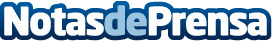 Hotel Cortijo Chico instala Máquina de desinfección de Plasma NovaerusLa desinfección por plasma es una tecnología novedosa que permite a establecimientos como el Hotel Cortijo Chico seguir ofreciendo sus servicios con un plus de seguridad frente al CovidDatos de contacto:Hotel Cortijo ChicoAvda. de las Américas, s/n Alhaurín de laTorre (Málaga) 952 41 02 03Nota de prensa publicada en: https://www.notasdeprensa.es/hotel-cortijo-chico-instala-maquina-de Categorias: Gastronomía Sociedad Andalucia Turismo Restauración Actualidad Empresarial http://www.notasdeprensa.es